Цель:  Знакомим  детей с  садовыми цветами, закрепляем их названия, воспитываем чувство прекрасного.Игра – беседа: «Вырастим цветок». Цель: побуждать детей разрешать проблемную ситуацию (Что нужно, чтобы вырос цветок?) с помощью опытов, наблюдений; формировать знания о растениях (строение, условия произрастания).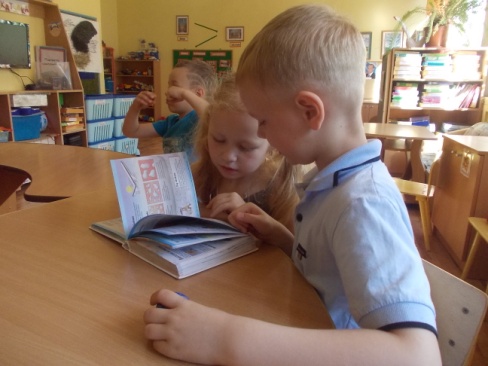 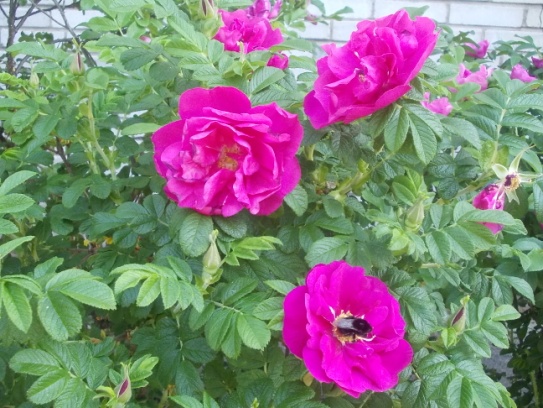 Прогулка: Наблюдение за цветником. Цель: уточнять названия цветов, их строение, особенности размера, окраски, формы лепестков; побуждать к сравнительным высказываниям.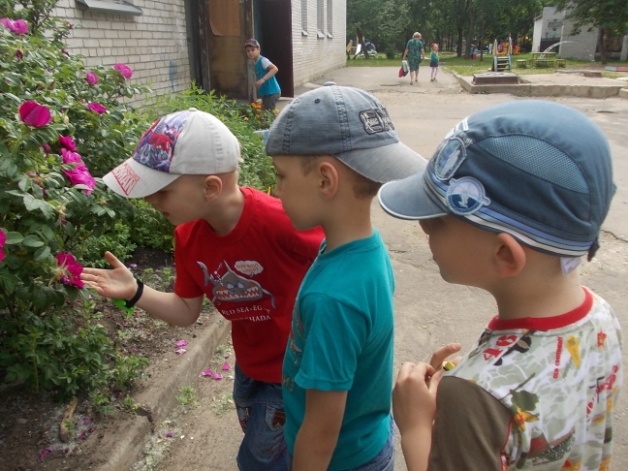 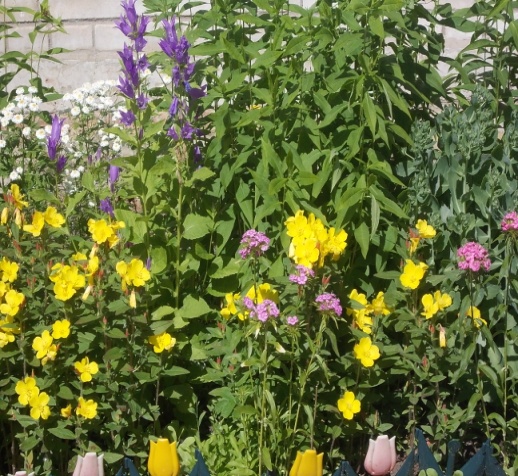 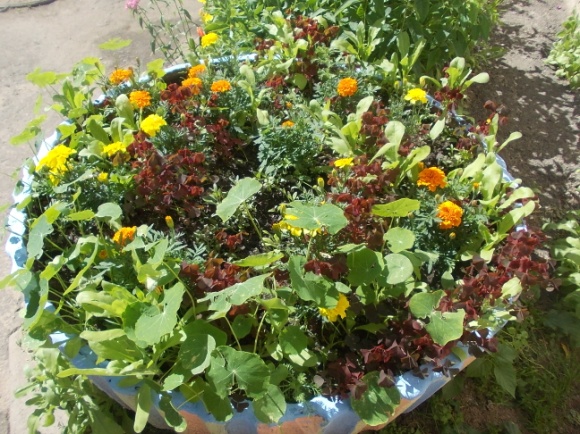 Подвижная игра: «Живая клумба», «1,2,3…. к цветку беги». Цели: закреплять названия цветов с помощью игры; развивать ловкость и быстроту.Труд.  Полив цветов на клумбе.Цель: воспитание трудолюбия.